ПРОФЕССИОНАЛЬНАЯ ПОДГОТОВКА И ПЕРЕПОДГОТОВКА «Электромонтёр по испытаниям и измерениям» Код 19834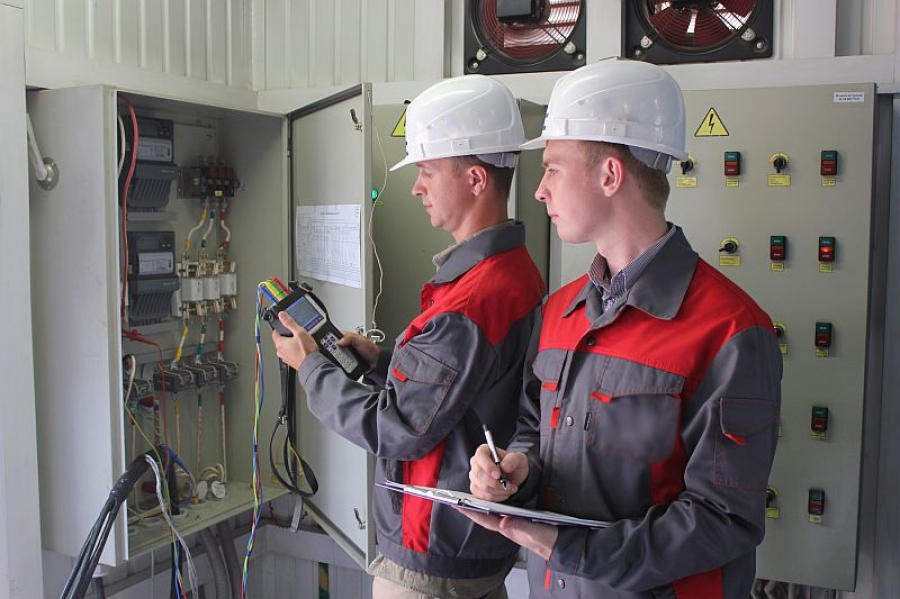 Характеристика работ. Проведение на электростанциях и в электрических сетях под руководством электромонтера более высокой квалификации испытаний и измерений параметров электрооборудования напряжением до 220 кВ. Испытания повышенным приложенным напряжением защитных средств и приспособлений. Измерение сопротивления изоляции, переходного сопротивления контактов выключателей, сопротивления контуров заземления распределительных устройств. Определение мест повреждения кабельных и воздушных линий. Выявление дефектных изоляторов с помощью измерительных штанг. Техническое обслуживание аппаратуры, применяемой при испытаниях и измерениях. Подготовка рабочих мест для испытаний.Должен знать: назначение и принципиальное устройство электрооборудования и аппаратуры для испытаний и измерений на электростанциях и в электрических сетях; правила присоединения испытательной и измерительной аппаратуры при несложных видах испытаний и измерений; правила подготовки рабочих мест для проведения испытаний и измерений; элементарные сведения по электротехнике.УЧЕБНЫЙ ПЛАНпрофессиональной подготовки по профессии:«Электромонтер по испытаниям и измерениям», код 19834ПодготовкаПереподготовкаКоличество часов (Всего):320 часов280 часов- теоретическое обучение160 часов120 часов- производственное обучение160 часов160 часовФорма обученияочная, очно-заочнаяочная, очно-заочнаяКвалификационный экзамен4 часа4 часаСтоимость обучения24000 руб.18000 руб.№ п/пНаименование предметовКол-вочасов1. Общепрофессиональный цикл.1561.Трудовое законодательство.1562.Чтение чертежей и электрических схем.1563.Электротехника.1564.Материаловедение.1565.Охрана труда.1566.Правила по охране труда при эксплуатации электроустановок.1567.Правила по охране труда при работе с инструментом и приспособлениями.1568.Правила по охране труда при работе на высоте.1569. Цифровая трансформация электросетевого комплекса15610.Оказание первой помощи.15611.Пожарная безопасность.1562. Профессиональный цикл.1561.Организация труда электромонтеров по испытаниям и измерениям.1562.Электрооборудование электрических сетей.1563.Защита от перенапряжений.1564.Заземление и защитные меры электробезопасности.1565.Электрические измерения.1566.Аппаратура для испытаний и измерений.1567.Испытания и измерения электрических параметров электрооборудования.1568. Самоподготовка на ПЭВМ.1569.Выходной контроль (аттестация на ПЭВМ).156156И Т О Г О:160Квалификационный экзамен4Производственная практика.160ВСЕГО:320